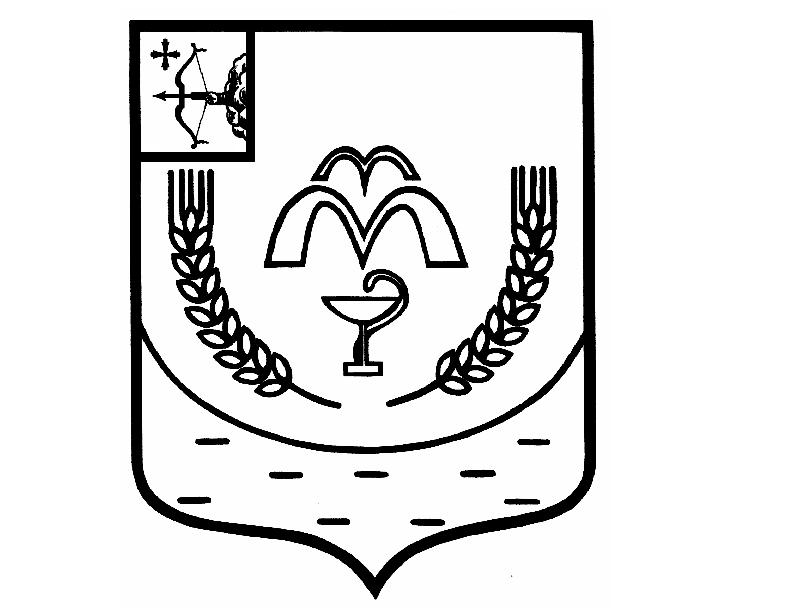 КУМЕНСКАЯ РАЙОННАЯ ДУМАПЯТОГО СОЗЫВАРЕШЕНИЕ от 17.08.2021 № 42/299 пгт КумёныО внесении изменений в решение Куменской районной Думы от 28.04.2015 № 33/300В соответствии с частью 3 статьи 2 Закона Кировской области от 08.07.2008 № 257-ЗО «О гарантиях осуществления полномочий депутата, члена выборного органа местного самоуправления, выборного должностного лица местного самоуправления в Кировской области», статьей 22 Закона Кировской области от 08.10.2007 № 171-ЗО «О муниципальной службе в Кировской области» и постановлением Правительства Кировской области от 12.04.2011 № 98/120 «О расходах на оплату труда депутатов, выборных должностных лиц местного самоуправления, осуществляющих свои полномочия на постоянной основе, муниципальных служащих, учитываемых при установлении нормативов формирования расходов на содержание органов местного самоуправления муниципальных образований Кировской области» Куменская районная Дума РЕШИЛА:1. Внести изменения в решение Куменской районной Думы от 28.04.2015 № 33/300 «О порядке оплаты труда депутатов, выборных должностных лиц местного самоуправления и муниципальных служащих муниципального образования Куменский муниципальный район»:1.1. В пункте 3 решения:1.1.1. В подпункте 3.1.1 слова «42 должностных окладов» заменить словами «48 должностных окладов».1.1.2. В подпункте 3.2.4 слова «18 должностных окладов» заменить словами «24 должностных окладов».1.2. В приложении № 2:1.2.1. Пункт 2 Порядка выплаты ежемесячного денежного поощрения депутатам, выборным должностным лицам органов местного самоуправления Куменского муниципального района изложить в следующей редакции:«2. Ежемесячное денежное поощрение устанавливается решением Куменской районной Думы в следующих размерах должностному окладу:1.2.2. В пункте 3 Порядка слова «42 должностных окладов» заменить словами «48 должностных окладов».1.3. В приложении №9:1.3.1. Пункт 3 Порядка установления и выплаты ежемесячного денежного поощрения муниципальных служащих органов местного самоуправления Куменского муниципального района изложить в следующей редакции:«3. При формировании фонда оплаты труда муниципальных служащих предусматриваются денежные средства в размере 24 должностных окладов.»1.3.2. Пункт 4 Порядка установления и выплаты ежемесячного денежного поощрения муниципальных служащих органов местного самоуправления Куменского муниципального района изложить в следующей редакции:«4. Ежемесячное денежное поощрение муниципальных служащих осуществляется в следующих размерах:»2. Настоящее решение вступает в силу с 01.09.2021 года.Председатель Куменской районной Думы     А.Г. ЛеушинГлава Куменского района        И.Н. ШемпелевГлава муниципального образования- 380 %Председатель представительного органа- 380 % Заместитель председателя представительного органа   - 380 % »Наименование должностейРазмер ежемесячного денежного поощре-ния, в % к должностному окладуВысшие должностиГлава администрации района215Первый заместитель главы администрации района, по вопросам жизнеобеспечения205Заместитель главы администрации района, начальник управления205Заместитель главы администрации района205Управляющий делами администрации района205Председатель контрольного органа175Главные должностиНачальник управления администрации района205Заместитель начальника управления администрации района205Заведующий отделом205Заместитель заведующего отделом 205Ведущие должностиНачальник отдела в составе управления205Заместитель начальника отдела в составе управления205Заведующий сектором205Консультант205Старшие должностиГлавный специалист195Ведущий специалист195Специалист 1 категории195Младшие должностиСпециалист 2 категории195Специалист185